Тарифы на 2008 годПриказ ФСТ России от 25 декабря 2007 г. № 535-э/2 
«О тарифах на электрическую энергию (мощность), 
продаваемую на оптовом рынке по договорам в рамках предельных 
(минимального и максимального) объемов продажи 
электрической энергии (мощности) по регулируемым ценам (тарифам)»

Извлечение и Приложения № 1 к приказу 
ФСТ России от 25 декабря 2007 № 535-э/2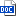 Тарифы на электрическую энергию (мощность), 
поставляемую на оптовый рынок электрической энергии (мощности), на 2008 г.№ 
п/пСубъект ОРЭНаименование 
генерирующих объектовТариф на электрическую энергию, 
руб./МВт.ч (без НДС)Тарифная ставка на установленную мощность, 
руб./МВт. в месяц (без НДС)23ОАО «Енисейская ТГК (ТГК-13)»Канская ТЭЦ255,5596 111,4223ОАО «Енисейская ТГК (ТГК-13)»Красноярская ТЭЦ-1215,3096 111,4223ОАО «Енисейская ТГК (ТГК-13)»Красноярская ТЭЦ-2165,8996 111,4223ОАО «Енисейская ТГК (ТГК-13)»Минусинская ТЭЦ232,0896 111,4223ОАО «Енисейская ТГК (ТГК-13)»Назаровская ГРЭС239,7996 111,4223ОАО «Енисейская ТГК (ТГК-13)»Абаканская ТЭЦ261,8985 839,81